Approved by the order of the Chairman of  "Azerbaijan Caspian Shipping Closed Joint Stock Company   dated 1st of December 2016 No. 216.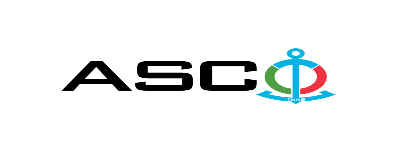 AZERBAIJAN CASPIAN SHIPPING CLOSED JOINT STOCK COMPANYIS ANNOUNCING OPEN BIDDING FOR THE PROCUREMENT OF ELECTRICAL GOODS REQUIRED FOR THE STRUCTURAL DEPARTMENTSB I D D I N G No. AM060 / 2023(On the participant`s letter head)APPLICATION FOR PARTICIPATION INTHE OPEN BIDDING___________ city     “__”_______20____________№           							                                                                                          To the attention of the Chairman of ASCO Procurement CommitteeMr Jabrail Mahmudlu We, hereby confirm the intention of [ to state full name of the participant ] to participate  in the open bidding No.  [ bidding No. shall be inserted by participant ] announced by ASCO in respect of procurement of "__________________" .Moreover, we confirm that no winding - up or bankruptcy proceeding is being performed or there is no circumstance of cessation of activities or any other circumstance that may impede participation of [ to state full name of the participant ]  in the stated bidding. In addition, we warrant that [ to state full name of the participant ] is not an affiliate of ASCO.Below-mentioned contact details are available to respond to any question that may emerge in relation to the documents submitted and other issues: Contact person in charge:  Position of the contact person: Telephone No.: E-mail:  Attachment: Original of the bank evidence as  a proof of payment of participation fee  – __ page(s).________________________________                                   _______________________(initials of the authorized person)                                                                                                        (signature of the authorized person)_________________________________                                                   (position of the authorized person)                                                STAMP HERE                                            LIST OF THE GOODS:Payment condition will be accepted "on actual basis" only. Different kind of payment condition proposal offering advance payment will be excluded. Certificate of origin and conformity for the  supplied goods is required.Only DDP shall be accepted as a delivery term form local entities. Price offers shall be accepted in manats. Other conditions shall not be accepted.For technical questions please contact :Emil Hasanaov - Senior specialist at the Procurement Department of ASCOT:+994 504220011   E-mail: : emil.hasanov@asco.az Due diligence shall be performed in accordance with the Procurement Guidelines of ASCO prior to the conclusion of the purchase agreement with the winner of the bidding.      The company shall enter through this link http: //asco.az/sirket/satinalmalar/podratcilarin-elektron-muraciet-formasi// to complete the special form or submit the following documents:Articles of Association of the company (all amendments and changes including)An extract from state registry of commercial legal entities  (such extract to be issued not later than last 1 month)Information on the founder in case if the founder of the company is a legal entityCertificate of Tax Payer`s Identification Number Audited accounting balance sheet or tax declaration  (depending on the taxation system) / reference issued by taxation bodies on non-existence of debts for tax Identification card of the legal representative Licenses necessary for provision of the relevant services / works  (if any)No agreement of purchase shall be concluded with the company which did not present the above-mentioned documents or failed to be assessed positively as a result of the due diligence performed and shall be excluded from the bidding! Submission documentation required for participation in the bidding:Application for participation in the bidding (template has been attached hereto);Bank evidence as a proof of participation fee;Bidding offer: Bank document confirming financial condition of the consignor within the last year (or within the period of operation if less than one year);Statement issued by the relevant tax authorities on the absence of expired commitments associated with taxes and other compulsory payments and failure of obligations set forth in the Tax Code of the Republic of Azerbaijan for the last one year (excluding the period of suspension).At the initial stage, application for participation in the bidding ( signed and stamped ) and bank evidence proving payment of participation fee (excluding bidding offer) shall be submitted in English, Russian or in Azerbaijani languages to the official address of "Azerbaijan Caspian Shipping" CJSC (hereinafter referred to as "ASCO" or "Procuring Organization") through email address of contact person in charge by 17.00 (Baku time) on 10.04.2023. Whereas, other necessary documents shall be submitted as enclosed in the bidding offer envelope.   Description (list) of goods, works or services has been attached hereto. The participation fee and Collection of General Terms and Conditions:Any participant (bidder), who desires to participate in the bidding, shall pay for participation fee stated below (the payment order shall necessarily state the name of the organization holding open bidding and the subject of the bidding) and shall submit the evidence as a proof of payment to ASCO not later than the date stipulated in section one. All participants (bidders), who have fulfilled these requirements, may obtain General Terms and Conditions relating to the procurement subject from the contact person in charge by the date envisaged in section IV of this announcement at any time from 08.00 till 17.00 in any business day of the week. Participation fee amount (VAT exclusive): For LOT 1:  not required For LOT 2: not required For LOT-3: AZN 50The participation fee may be paid in AZN or  equivalent amount thereof in USD or EURO.   Account No. :Except for circumstances where the bidding is cancelled by ASCO, participation fee shall in no case be refunded! Security for a bidding offer: The bank guarantee is required in the amount of at least 1 (one) % of the bidding offer price. A bank guarantee sample shall be specified in the General Terms and Conditions. Bank guarantees shall be submitted as enclosed in the bidding offer envelope along with the bidding offer.  Otherwise, the Purchasing Organization shall reserve the right to reject such offer. The financial institution that issued the guarantee should be acknowledged in the Republic of Azerbaijan and / or international financial transactions. The purchasing organization shall reserve the right not to accept and reject any unreliable bank guarantee.Persons wishing to participate in the bidding and intending  to submit another type of warranty (letter of credit, securities, transfer of funds to the special banking account set forth by the Procuring Organization in the bidding documents, deposit and other financial assets) shall request and obtain a consent from ASCO through the contact person reflected in the announcement on the acceptability of such type of warranty.   A contract performance bond is required in the amount of 5 (five) % of the purchase price.For the current procurement operation, the Procuring Organization is expected to make payment only after the goods have been delivered to the warehouse, no advance payment has been intended. Contract Performance Term:  It is provided that the goods to be delivered within 10 days due to emergence of urgent demand for the goods. Final deadline date and time for submission of the bidding offer:All participants, which have submitted their application for participation in the bidding and bank evidence as a proof of payment of participation fee by the date and time stipulated in section one, and shall submit their bidding offer (one original and two copies) enclosed in sealed envelope to ASCO by 17.00 Baku time on April 17, 2023.All bidding offer envelopes submitted after the above-mentioned date and time shall be returned unopened. Address of the procuring company:The Azerbaijan Republic, Baku city, AZ1003 (postcode), 2 Mikayil Useynov street, Procurement Committee of ASCO. Contact person in charge:Emil HasanovSenior procurement specialist at the Procurement Department of ASCOTelephone No.: +99450 422 00 11E-mail: emil.hasanov@asco.az, tender@asco.azContact person on legal issues:Landline No.: +994 12 4043700 (ext: 1262) Email address: tender@asco.azDate and time assigned for the opening of bidding offer envelopes:Opening of the envelopes shall take place on April 18, 2023 at 11.00 Baku time in the address stated in section V of the announcement.  Persons wishing to participate in the opening of the envelopes shall submit a document confirming their permission to participate (the relevant power of attorney from the participating legal entity or natural person) and the ID card at least half an hour before the commencement of the bidding.Information  on the winner of the bidding :Information on the winner of the bidding will be posted in the "Announcements" section of the ASCO official website.№Nomination of goodsMeasurement unitQuantityName of structural departments and requisitions LOT-11End limit switch KU-701 Nominal AC voltage 220 V, 380 V, 550 V, Nominal DC voltage 110 V, 220 V, 440 V IP54 p c s10Ship Repair and Construction Yard "Zykh" - Requisition No. 100614252Cable end sleeve  (cable termination) 120 mm2  (copper,  swanneck shaped)p c s300Ship Repair and Construction Yard "Zykh" - Requisition No. 100614253Cable termination 6 mm (copper)p c s100Bibiheybat Ship Repair Yard - Requisition No. 100616464Power socket 220 V 16 A (complete with grounding)p c s8Production Services Department Requisition No.: 100614555Power switch "Aulmo" 220 V No. 2 (wall mounted complete with a pad).p c s5Production Services Department Requisition No.: 100614556Power plug 220 V, 6 Ap c s6Production Services Department Requisition No.: 100614557Power socket 220 V 16 A (complete with grounding)p c s10Production Services Department Requisition No.: 100614558Power switch "Aulmo" 220 V No. 2 (wall mounted complete with a pad).p c s10Production Services Department Requisition No.: 100614559Drum type power extension cord equipped with four sockets  (50 meters) 5 x 2.5 mm² 380 V   EN 61242p c s1Marine Transportation Fleet  - Requisition No. M. Rahimov 1006025710Power chuck G 10, 220 Vp c s30Marine Transportation Fleet  - m/v Shaki -  Requisition No. 1006079011Drum type power extension cord with 3 sockets 220 V 16 A 25 meters p c s2Caspian Sea Oil Fleet - m/v Zafar  No.: 1006021412Power plug 220 V, 16 Ap c s10The Marine Transportation Fleet - m/v Barda - Requisition No: 1006070213Power fuse PDS-1 380 V, 6 A PDS-I 6 A 380 V p c s30Ship Repair and Construction Yard "Zykh" - Requisition No. 001006181314Power connector WL310 (3P + N + E) 16A 380V IP44 Product type Power socket (connector)p c s20Ship Repair and Construction Yard "Zykh" - Requisition No. 001006208015End limit circuit breaker KB-03ЦКЛГ642251.00303p c s5Bibiheybat Ship Repair Yard - Requisition No. 1006145916Buzzer revun 24 v UXL5p c s1Bibiheybat Ship Repair Yard - Requisition No. 1006145917Sound and light signal alarm AL100X, 220 Vp c s1Bibiheybat Ship Repair Yard - Requisition No. 1006145918Power socket Clipsal 220 V 16 A`p c s60Bibiheybat Ship Repair Yard - Requisition No. 1006180319Power switch "Clipsal" №2 220 V 16 Ap c s80Bibiheybat Ship Repair Yard - Requisition No. 1006180320Power plug 220 V, 16 Ap c s120Bibiheybat Ship Repair Yard - Requisition No. 1006180321Power extension cord drum 4 sockets  3 x 2.5 mm²  50 mp c s6Bibiheybat Ship Repair Yard - Requisition No. 1006180322Head coupling 3 wires; 6/10 kV; Raychem GUST 70 / 120 mm²p c s1Caspian Sea Oil Fleet  - Requisition № 1006226123Resistance 4.7 kilo - ohm 50w Size: 30 × 90 × 43 × 20 mmp c s1Bibiheybat Ship Repair Yard - Requisition No. 1006213724Power button Tianbo LAY-39 green, illuminated, 660 V  10 Ap c s10Marine Transportation Fleet - m/v Balakan Requisition No. 1006230825Ignition switch  ВК 353, 353 - 5320 - 3708500, 24 V p c s2Marine Transportation Fleet - m/v Balakan Requisition No. 1006230826Varistor (adjustbale resistor)  V250PA40C, 250 V, AC, 330 V, DC, 100 Ap c s2Marine Transportation Fleet  -  m/v  Shusha Requisition No.: 1006224927Diode VS - 72HFR80, 800 V, 70 A, 17.4 mmp c s2Marine Transportation Fleet  -  m/v  Shusha Requisition No.: 1006224928Start button GAV 645 G, 380 V 10 A, 220 V 16 A, 50 / 60 Hz, IP65, Green, 70 x 70 mmp c s4Marine Transportation Fleet - m/v Balakan Requisition No. 1006235829Power socket (deep) p c s10The Production Services Department -  Requisition No.:  1006057930Power switch WBC5011, 1-LI, 10 Ap c s10The Production Services Department -  Requisition No.:  1006057931Power switch 220 V 50 Hz 2 - contactsp c s10The Production Services Department -  Requisition No.:  1006057932Power socket Clipsal  № 4p c s10The Production Services Department -  Requisition No.:  1006057933Power extension cord drum 4 sockets  3 x 2.5 mm²  50 mp c s10Bibiheybat Ship Repair Yard -  Requisition No. 1006129234Power switch "Clipsal" №2 (complete with padding)p c s10The Production Services Dept/ - Requisition No.: 1006161735Power socket Clipsal 220 V 16 A (with a paddle) p c s14The Production Services Dept/ - Requisition No.: 1006161736Power transformer  VTEKE VET 1005 50 / 60 Hz pwr: 1000 VA 40°C  0.6 kW 380 / 220 Vp c s2Ship Repair and Construction Yard "Zykh" - Requisition No. 1005936037Power selector switch  ПВ2 - 60 / H3 M3  220V; 63Ap c s1Caspian Sea Oil Fleet  - for the vessel  "PSK-33" - Requisition No.  1006062638Power selector switch ППM2 - 60 H2; 220 V; 63 Ap c s1Caspian Sea Oil Fleet  - for the vessel  "PSK-33" - Requisition No.  1006062639Power selector switch  ПВ2 - 60 / H3 M3  220 V; 63 Ap c s5 Caspian Sea Oil Fleet - for the vessel "PSK-48" - Requisition No.  1006143740Power selector switch ППM2 - 60 H2; 220 V; 63 Ap c s5 Caspian Sea Oil Fleet - for the vessel "PSK-48" - Requisition No.  1006143741Transition switch 250 V 15 A( 6s) KN - 203  p c s5 Ship Repair and Construction Yard "Zykh" - Requisition No. 10061269 42Power selector switch  ПП - 25; 220 V; 25 Ap c s5Caspian Sea Oil Fleet - for the vessel "PSK-28" - Requisition No.  1006200343Power selector switch ПB3 - 25; 220 V; 25 Ap c s4Caspian Sea Oil Fleet - for the vessel "PSK-28" - Requisition No.  1006200344Power selector switch  ПВ2 - 60 / H3 M3  220 V; 63 Ap c s2Caspian Sea Oil Fleet - for the vessel "PSK-28" - Requisition No.  10062003№Nomination of goodsMeasurement unitQuantityName of structural departments and requisitions LOT-2 1Led Flood light 220 v, 50 Hz, 500 wp c s6Bibiheybat Ship Repair Yard - Requisition No. 100616462Square shaped  Led lighting fixture: 180 x 180 mm, 220 V,  18 W, 1260 Lm, 4200 K, IP 20p c s12Production Services Department Requisition No.: 100614553Wall-mounted round LED lamp Ø 225 mm, 220 V, 27 W, 4200 K, 1260 Lm, IP 20p c s4Production Services Department Requisition No.: 100614554Table lamp CHT4, 220 V, E27, 50 / 60 Hz, 60 Wtp c s4Production Services Department Requisition No.: 100614555LED Power lamp; A 65, E 27, 12 W, 3000 K, Matte, luminous flux = 1100 Lm, Ø = 65, 220 - 240 V, housing material - plastic, IP20, power coefficient (PF) 0.40p c s15Production Services Department Requisition No.: 100614556Wall - mounted round LED lamp Ø 225 mm, 220 V, 27 W, 4200 K, 1260 Lm, IP 20p c s15Production Services Department Requisition No.: 100614557Square shaped Led lighting fixture: 180 x 180 mm, 220 V,  18 W, 1260 Lm, 4200 K, IP 20p c s12Production Services Department Requisition No.: 10061455850W Led flood light  White 4000 K (Miras (Legacy)p c s6Production Services Department Requisition No.: 100614559Led lighting fixture 220 V, 18 W, Ø110 mm (white, for ceiling)p c s20Production Services Department Requisition No.: 1006145510Transformer generator 40 W, 220 - 240 V, 110 - 130 V, 50 / 60 Hz, IP 20p c s20Marine Transportation Fleet -  m/v "Shaki" Requisition No.: 1006018011Transformer generator L18TL2   (for LB-18 type bulb)p c s20The Caspian Sea Oil Fleet  m/v Neftegaz - 64 Requisition No. 1006079112LED power lamp, 220 - 240 V, 9 W,  E27, 50 / 60 Hz, 485 Lm, G45p c s100The Caspian Sea Oil Fleet  m/v Neftegaz - 64 Requisition No. 1006079113Button (panel with signal lamp) P2P1T - 1 28 V (green) with a signal bulb SM - 28 - 0.05 - 1 28 V 0.05 Wp c s10The Caspian Sea Oil Fleet  m/v Neftegaz - 64 Requisition No. 1006079114Button (panel with signal lamp) P2P1T - 1 28 V (red) with a signal bulb SM - 28 - 0.05 - 1 28 V 0.05 Wp c s10The Caspian Sea Oil Fleet  m/v Neftegaz - 64 Requisition No. 1006079115Transformer generator 20 W, 220-240 V, 110-130 V, 50/60 Hz, IP20p c s20Marine Transportation Fleet  - m/v Shaki -  Requisition No. 1006079016Electric bulb  Ts 110 - 8 - B15d (110V 8W) (double contacts)     p c s30Ship Repair and Construction Yard "Zykh" - Requisition No. 001006181317Incandescent lamp SM26 - 15 L (СМ26-15 Л) 26 V, 15 W, B15d             p c s40Ship Repair and Construction Yard "Zykh" - Requisition No. 001006181318LED suqare shaped lighting fixture: 180 x 180 mm 18W 185 - 265 VAC, 50 / 60 Hz            p c s30Ship Repair and Construction Yard "Zykh" - Requisition No. 001006208019LED round shaped lighting fixture 220 V, 27 W 23 7 mm Lamp LE - SVO - 16 - 027 - 0620 - 54Dp c s30Ship Repair and Construction Yard "Zykh" - Requisition No. 001006208020Light panel 610 x 610 mm IP20 220 - 240 V 18w Type of bulbs: fluorescentp c s50Ship Repair and Construction Yard "Zykh" - Requisition No. 001006208021Electric bulb  FSL BLT8 F10 W p c s10Bibiheybat Ship Repair Yard - Requisition No. 1006138122Led lighting fixture 220 V, 24 W, Ø110 mm (white, for ceiling)p c s200Bibiheybat Ship Repair Yard - Requisition No. 1006138123Starter S10 - P, 220 V, 4 - 65 W, 50 Hzp c s200Bibiheybat Ship Repair Yard - Requisition No. 1006180324Signal lamp CML 388, 28 V, 40 mA, 1,12 W, 5.84 mmp c s100Marine Transportation Fleet - m/v J/Hashimov  No.: 1006168225Signalling fixture ZBV M5 green, 230 / 240 V, 50 / 60 Hz, 14 mA, IP20p c s10Marine Transportation Fleet - m/v Balakan Requisition No. 1006228426Signalling fixture ZBV M5 red, 230 / 240 V, 50 / 60 Hz, 14 mA, IP20p c s10Marine Transportation Fleet - m/v Balakan Requisition No. 1006228427Signalling fixture ZBV M5 yellow, 220 V, 50 / 60 Hz, 14 mA, IP20p c s10Marine Transportation Fleet - m/v Balakan Requisition No. 1006228428Sound and light signal assembly  E2S AL105N, AL105NXAC230R / R, red, 10 - 30 V, DC, Sound alarm: 112 dB, 25 mA, Light alarm: 500 mA, IPp c s1Marine Transportation Fleet - m/v Balakan Requisition No. 1006230829Starter - S10, 25 - 65 W 220 - 240 V (fluorescent bulb)p c s175Marine Transportation Fleet - m/v Balakan Requisition No. 1006230830LED bulb (Spot type), 220 V, 18 W,  Ø 180 mm,p c s40The Production Services Department -  Requisition No.:  1006057931Transformer generator L18TL2   (for LB-18 type bulb)p c s200The Production Services Department -  Requisition No.:  1006057932Energy saving bulb  E27 220 V 24 Wp c s250The Production Services Department -  Requisition No.:  1006057933LED lighting fixture round Ø 225 mm, 220 V,  20 - 27VTp c s12The Production Services Dept/ - Requisition No.: 1006161734LED lamp 220 V, 18 W, Ø 110 mm, E27p c s38The Production Services Dept/ - Requisition No.: 1006161735LED floodlight 220 v, 50 Hz, 20 - 36 w (wall mounted lighting fixture)p c s16The Production Services Dept/ - Requisition No.: 10061617№Nomination of goodsMeasurement unitQuantityName of structural departments and requisitionsLOT - 31Magnetic starting unit Siemens 3TF56: 110 / 120 - 60 400 A,  3 - phases p c s1Ship Repair and Construction Yard "Zykh" - Requisition No. 100614252Magnetic starting unit  3TF54 380 V 50 Hz. Winding for 380 V p c s2Ship Repair and Construction Yard "Zykh" - Requisition No. 100614253Magnetic starting unit  3TF50 220 V Winding for 50 Hz  220 Vp c s2Ship Repair and Construction Yard "Zykh" - Requisition No. 100614254Magnetic starting unit Siemens 3TF49 I = 100 A, U = 380 V, 3 - phase coil 220 vp c s2Ship Repair and Construction Yard "Zykh" - Requisition No. 100614255Magnetic starting unit Siemens 3TF46 I = 60 A, U = 380 V, 3 - phase coil 220 vp c s2Ship Repair and Construction Yard "Zykh" - Requisition No. 100614256Contact switch Siemens  3TF52, AC 220 V,  winding for 50 / 60 Hz p c s2Ship Repair and Construction Yard "Zykh" - Requisition No. 100614257Contact Siemens 3TF50  380 V 50 / 60 Hzp c s3Ship Repair and Construction Yard "Zykh" - Requisition No. 100614258Contact 3TF46 380V 50 / 60  Hzp c s3Ship Repair and Construction Yard "Zykh" - Requisition No. 100614259Overload protection switch "ABB" T-maX T5 630 Ap c s1Caspian Sea Oil Fleet  - Requisition № 1006188810Overload protection switch  Siemens 380 V, 63 A, 3 - phasesp c s1Production Services Department Requisition No.: 1006145511Overload protection switch  Siemens 220 V,  25 A,  1 - phazep c s3Production Services Department Requisition No.: 1006145512Chassis Schneider Modicon M340: BMXXBP0800 - with 8 electronic circuit card, IP20p c s2Marine Transportation Fleet m/v "M. Niyazi"Requisition No. 1005848413Power module (unit)  Schneider Modicon X80: BMXCPS3500,0, 52 A / 1,04 A, 240 V / 115 V, 50 / 60 Hz, IP20p c s2Marine Transportation Fleet m/v "M. Niyazi"Requisition No. 1005848414Analog input module Schneider Modicon X80: BMXAMI0810,8 - input, 0 - 10 V, 0 - 20 mA, 50 / 60 Hz, IP20p c s2Marine Transportation Fleet m/v "M. Niyazi"Requisition No. 1005848415Discrete input module Schneider Modicon X80: BMXDAI 1602, 24 VDC / 3,9 mA, 24 V / AC /  3 mA, 50 / 60 Hz, IP 20, 16 - inputp c s2Marine Transportation Fleet m/v "M. Niyazi"Requisition No. 1005848416Discrete output module Schneider Modicon X80: BMXDDO 1602 - 19 - 30 V / DC, Ouput voltage: 0.5 A, 4W, 50 / 60Hz, IP20, 16 - outletp c s2Marine Transportation Fleet m/v "M. Niyazi"Requisition No. 1005848417Terminal block: Schneider BMX FTB 2020, 20 slots, 1 x 034..1 mm², Modicon X80, IP20p c s2Marine Transportation Fleet m/v "M. Niyazi"Requisition No. 1005848418Terminal block: Schneider BMX FTB 2820, 28 slots, 1 x  034..1 mm², Modicon X80, IP20p c s2Marine Transportation Fleet m/v "M. Niyazi"Requisition No. 1005848419Processing unit  Schneider BMXP342020 - Module M340 - 20, 1024 outputs, 256 analogue outputs, IP20p c s2Marine Transportation Fleet m/v "M. Niyazi"Requisition No. 1005848420Automatic tripping circuit breaker 2 x 25A , 6kA C Siemens 5SL6225-7p c s10Marine Transportation Fleet  - m/v Shaki -  Requisition No. 1006079021Contact switch - Telemecaniuqe LC1 F 150 3 - AC3 IEC 947 440 V 80 KW 200 A 3R07 102p c s4The Caspian Sea Oil Fleet  m/ v Sumgait - Requisition No.:  1006061622Chassis Schneider Modicon M340: BMXXBP0800 - with 8 electronic circuit card, IP20p c s2The Marine Transportation Fleet m\v "M. Niyazi" Requisition No.: 1005848423Power module (unit)  Schneider Modicon X80: BMXCPS3500,0, 52 A / 1,04 A, 240 V / 115 V, 50 / 60 Hz, IP20p c s2The Marine Transportation Fleet m\v "M. Niyazi" Requisition No.: 1005848424Analog input module Schneider Modicon X80: BMXAMI0810,8 - input, 0 - 10 V, 0 - 20 mA, 50 / 60 Hz, IP20p c s2The Marine Transportation Fleet m\v "M. Niyazi" Requisition No.: 1005848425Discrete input module Schneider Modicon X80: BMXDAI 1602, 24 VDC / 3,9 mA, 24 V / AC /  3 mA, 50 / 60 Hz, IP 20, 16 - inputp c s2The Marine Transportation Fleet m\v "M. Niyazi" Requisition No.: 1005848426Discrete output module Schneider Modicon X80: BMXDDO 1602 - 19 - 30 V / DC, Ouput voltage: 0.5 A, 4W, 50 / 60Hz, IP20, 16 - outputp c s2The Marine Transportation Fleet m\v "M. Niyazi" Requisition No.: 1005848427Terminal block: Schneider BMX FTB 2020, 20 slots, 1 x 034..1 mm², Modicon X80, IP20p c s2The Marine Transportation Fleet m\v "M. Niyazi" Requisition No.: 1005848428Terminal block: Schneider BMX FTB 2820, 28 slots, 1 x  034..1 mm², Modicon X80, IP20p c s2The Marine Transportation Fleet m\v "M. Niyazi" Requisition No.: 1005848429Processing Unit  Schneider BMXP342020 - Module M340 - 20, 1024 outputs, 256 analogue outputs, IP20p c s2The Marine Transportation Fleet m\v "M. Niyazi" Requisition No.: 1005848430Terminal block: Schneider BMX FTB 2020, 20 slots, 1 x 034..1 mm², Modicon X80, IP20p c s1The Marine Transportation Fleet - m/v Babak Requisition No.: 1005738331Terminal block: Schneider BMX FTB 2820, 28 Slots, 1 x  034..1 mm², Modicon X80, IP20p c s1The Marine Transportation Fleet - m/v Babak Requisition No.: 1005738332Processing Unit  Schneider BMXP342020 - Module M340 - 20, 1024 outputs, 256 analogue outputs, IP20p c s1The Marine Transportation Fleet - m/v Babak Requisition No.: 1005738333Chassis Schneider Modicon M340: BMXXBP0800 - with 8 electronic circuit card, IP20p c s1The Marine Transportation Fleet - m/v Babak Requisition No.: 1005738334Power module (unit)  Schneider Modicon X80: BMXCPS3500,0, 52 A / 1,04 A, 240 V / 115 V, 50 / 60 Hz, IP20p c s1The Marine Transportation Fleet - m/v Babak Requisition No.: 1005738335Oerload protection switch Siemens 220 V, 16 A, 2 - phasep c s3Bibiheybat Ship Repair Yard - Requisition No. 1006116636Magnetic starting unit, 160 A, 3TF50  380 Vp c s8Bibiheybat Ship Repair Yard - Requisition No. 1006180337Overload protection switch Siemens 220 V, 16 A, 1 - phasep c s4038Overload protection switch Siemens 220 V, 25 A, 1 - phasep c s4039Overload protection switch Siemens 220 V, 10 A, 1 - phasep c s3040Magnetic starting unit  ПКЛ (PKL) 0404 10 A 660 Vp c s5Bibiheybat Ship Repair Yard - Requisition No. 1006213741Overload protection switch (MCB) Siemens 380 V, 400 Ap c s4Bibiheybat Ship Repair Yard - Requisition No. 1006259242Overload protection switch (MCB) Siemens 380 V, 250 Ap c s4Bibiheybat Ship Repair Yard - Requisition No. 1006259243Overload protection switch (MCB) Siemens 380 V, 630 Ap c s3Bibiheybat Ship Repair Yard - Requisition No. 1006259244Overload protection switch  Siemens 380 V, 63 A, 3 - phasesp c s1Bibiheybat Ship Repair Yard - Requisition No. 1006259245Magnetic starting unit  300 A, 3TF54, Siemensp c s3Bibiheybat Ship Repair Yard - Requisition No. 1006276846Contact (for Siemens 3TF54, 300 A)p c s6Bibiheybat Ship Repair Yard - Requisition No. 1006276847Magnetic starting unit Schneider LC1F115: 1000 V / AC, 50 / 60 Hz, 460 V / DCp c s2Bibiheybat Ship Repair Yard - Requisition No. 1006264248Parallel connection relay HAS - 111DG, AC 15 / DC 13, 250 / 24 V, 3 Ap c s1Marine Transportation Fleet - m/v Balakan Requisition No. 1006228449Contact block unit Schrack LSDD, 2NO + 2NC, 400 V, 50 / 60 Hz, IP20p c s2Marine Transportation Fleet - m/v Balakan Requisition No. 1006235850Magnetic starting unit contact switch Schneider TeSys Deca CAD50BD, 5 NO, 220 V, AC, 50 A, 50 / 60 Hz, 690 V, 77 x 45 x 84 mmp c s2Marine Transportation Fleet - m/v Balakan Requisition No. 1006235851Magnetic starting unit contact switch Schneider TeSys Deca CAD32P7TQ, 3 NO + 2 NC,  220 V, AC, 32 A, 50 / 60 Hz, 690V, 77 x 45 x 84 mmp c s2Marine Transportation Fleet - m/v Balakan Requisition No. 1006235852Contact switch SIEMENS - 3TF50, U = 380 V, 3 - phase 4№ / 4Ncp c s5 Ship Repair and Construction Yard "Zykh" - Requisition No. 10059360 53Power switch Schneider ComPact NSX630F,36kA/415VAC,  MicroLogic 2.3 release unit 630 A, 3 supports 3d         p c s2 Ship Repair and Construction Yard "Zykh" - Requisition No. 10061269 54Power switch Schneider ComPact NSX400F, 36kA / 415VAC,  MicroLogic 2.3 release unit 400 A, 3 supports 3d         p c s3 Ship Repair and Construction Yard "Zykh" - Requisition No. 10061269 55Power switch Schneider Compact NSX250B, 25kA / 415 VAC, TMD release unit 250 A, 3 supports 3d                    p c s4 Ship Repair and Construction Yard "Zykh" - Requisition No. 10061269 56Power switch Schneider Compact NSX100B, 25kA / 415 VAC, TMD release unit 100 A, 3 supports 2d             p c s4 Ship Repair and Construction Yard "Zykh" - Requisition No. 10061269 57Contact switch  KTПB - 623 U3, 220 V, 160 Ap c s3Bibiheybat Ship Repair Yard -  Requisition No. 1006299658Overload protection switch Siemens 380 V, 630 Ap c s2Marine Transportation Fleet  - Requisition No. 10063302